网络公开信息表用人单位名称神木县隆德矿业有限责任公司神木县隆德矿业有限责任公司神木县隆德矿业有限责任公司建设单位地址陕西省榆林市神木市大保当镇用人单位联系人方建忠技术服务项目组人员名单赵勇、陈国龙、姜宏翰、张锁雷、马志鲜、崔晓晓、邸文俊赵勇、陈国龙、姜宏翰、张锁雷、马志鲜、崔晓晓、邸文俊赵勇、陈国龙、姜宏翰、张锁雷、马志鲜、崔晓晓、邸文俊现场调查人员陈国龙、姜宏翰现场调查时间2023/5/9现场检测人员马志鲜、陈国龙、崔晓晓、邸文俊现场检测时间2023/5/10-2023/5/15用人单位陪同人方建忠、沈海兵方建忠、沈海兵方建忠、沈海兵证明现场调查、现场采样、现场检测的图像影像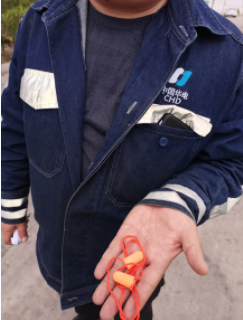 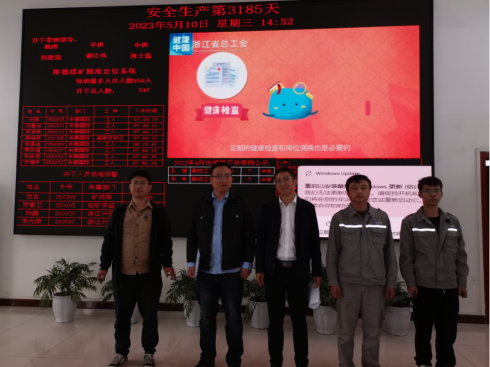 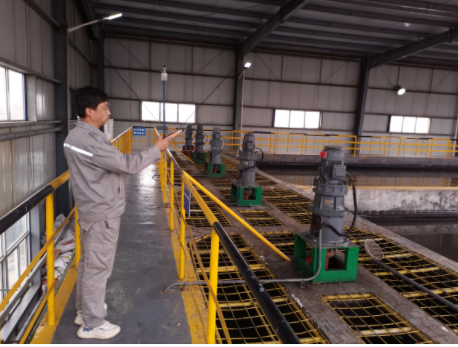 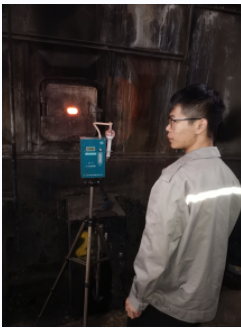 